Persönliche AngabenName 		Max MustermannGeburtsdatum 	01.01.2005 in BerlinAdresse                             	Straßenname 1 in 12345 Berlin                                                      Telefon		0162 1234567E-Mail 		max.mustermann@mailanbieter.deSchulische Laufbahn09/2020 – 07/2023            	Muster-Hochschule, 12345 BerlinBachelor of Arts in Kommunikationswissenschaften
Bachelorarbeit: Auswirkungen von Social Media auf die politische Meinungsbildung
Abschlussnote: 1,209/2012 – 07/2020	Muster-Gymnasium, 12345 BerlinLeistungskurse: Deutsch und Englisch
Abschluss: allgemeine Hochschulreife (Note: 1,7)Praktische Erfahrung09/2022 – 12/2022               	Studentisches Pflichtpraktikum Marketing
Studyflix GmbH, 86157 Augsburg 			Suchmaschinenoptimierte Texte verfassen
			Videoskripte für Lernvideos erstellenSprachkenntnisse              	Deutsch (Muttersprache)
Englisch (sehr gut, seit der 3. Klasse)Dein aktueller Aufenthaltsort, 01.08.2023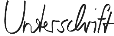 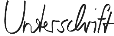 Dein Name und Unterschrift